,,SZKÓŁKA” PŁOCK,   PIERWSZA szkółka piłki nożnej w Płocku (już 22 lata) 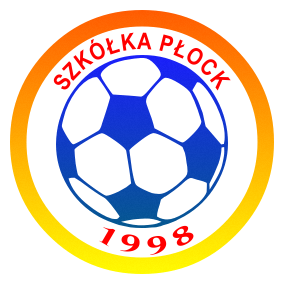                             www.szkolkaplock.pl                                             na stronie link do facebookaPrzyjmuje zainteresowanych na zajęcia odbywające się w SP nr 2 (ul. F. Piaska 5 – Międzytorze).Prowadzimy nauczanie piłki nożnej  przez:ćwiczenia techniki oraz gry i zabawy piłkarskie,ćwiczenia koordynacji ruchów,uzupełniamy  zabawami w innych grach zespołowych.Do zajęć  kwalifikowani są uczniowie klas II i I, czyli rocznik 2012, 2013.   PROPONUJEMY: (Zajęcia na orliku lub na sali, przy deszczu i niskiej temperaturze na sali):nowoczesne metody nauczania piłki nożnej dla dzieci oparte na wzorcach szkółek „Ajaxu” Amsterdam i FC Barcelona (koordynacja ruchów, technika),trenera piłki nożnej p. Janusza Mikołajczyka (trener UEFA A), pierwszego i wieloletniego trenera siedmiu młodzieżowych reprezentantów Polski w piłce nożnej (m.in. Pawła Sobczaka, Piotra Cichosza, Macieja Trepki),możliwość wyjazdu na obozy letnie - piłkarskie z programem turystycznym i kulturalnym,  wyjazdy na mecze i na turnieje piłkarskie, mecze i turnieje w drugiej części każdych zajęć,dla każdego lekka piłka nożna na zajęcia.STAŁE TERMINY ZAJĘĆ: WTORKI        1700 – 1830   Orlik przy SP nr 2 lub sala/ w zależności od pogody.CZWARTKI   1700 – 1830   Orlik lub sala/ jak wyżej.ILOŚĆ MIEJSC OGRANICZONA.Zajęcia płatne miesięcznie,  do dziesiątego dnia miesiąca w godz. 1830 - 1900Zapisy i bliższe informacje w SP nr 2 (ul. F. Piaska 5 - Międzytorze)  przed zajęciami lub pod nr tel. 608-508-882   Janusz Mikołajczyk .